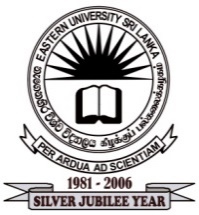 EASTERN   UNIVERSITY, SRI LANKAApplication for Duty LeaveApproved/Not Approved……………………….…………Dean of the FacultyInformed to applicant on:Subject Clerk …………………		Name:Designation:Department:Date of First Appointment:No. of Days Leave Applied for:Date of commencement of leave:Date of expiry of leave:Reason for Duty leave:Whether EUSL Transport/Vehicle is used:Yes/NoWhether supportive document is annexed:Name & Signature of Acting Officer:(Only if necessary/appropriate)Date and Signature of Applicant:RecommendationRecommendationRecommended /Not RecommendedRecommended /Not RecommendedHead of the Department/Discipline/ UnitDate:Office of the Senior Asst. Registrar/Assistant Registrar of the Faculty  Office of the Senior Asst. Registrar/Assistant Registrar of the Faculty  Whether entitled to obtain traveling claim / subsistence:Whether entitled to obtain traveling claim / subsistence:Any other comments/Details:Senior Asst. Registrar/Asst. Registrar of the Faculty :Senior Asst. Registrar/Asst. Registrar of the Faculty :